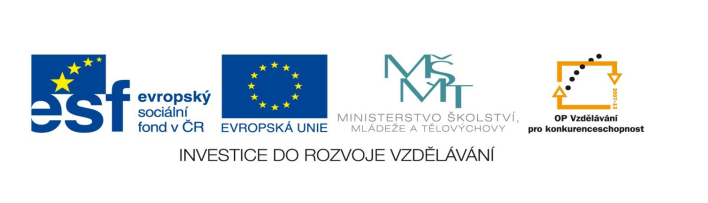 STZákladní škola a mateřská škola PotůčkyNázev vzdělávacího materiálu:VY_32_inovace_45_ČjAutor:Mgr. Jana KunstováČíslo projektu:CZ.1.07/1.4.00/21.2896Ročník:5.Identifikátor materiálu: EU - 3 - 45 – ČJ – literární výchova Test z literární výchovy Jméno: ___________                              Datum: ____________Zakroužkuj správné odpovědi	Rým   		a) 	jednoduchá báseň			b)	shoda slabik na konci veršePověst		a)	příběh, který se vztahuje ke skutečnému místu,
                                              osobě nebo	události							            b)	příběh zcela vymyšlený		Ilustrátor		a)	 autor veršů			b)	malíř obrázků v kniháchSpojte literární pojmy:
bajka			naučný slovník
báseň			krátký příběh, vystupují v ní 	
                                             zvířata, vyplývá ponaučení					                            				encyklopedie 	          dílo členěné do veršůRozhodni, zda je tvrzení pravdivé, nebo nikoli: 
Ezop psal bajky.					ANO 		 NE
Jiří Žáček je současný autor.			ANO		 NE
Božena Němcová psala opery.			ANO		 NE
Astrid Lindgrenová je švédská spisovatelka.	ANO		 NE
Josef Lada je významný český ilustrátor.	ANO		 NE4. Spoj autora s názvem knihy: 
ASTRID LINGRENOVÁ     ALOIS JIRÁSEK      JIŘÍ ŽÁČEK        EZOP 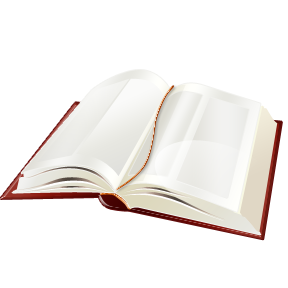 Lovci mamutů                                                  Aprílová škola                                        Pohádky					                                           Staré pověsti českéBajky      
                                         Pipi dlouhá                                  Harry Potter
                                          punčochaJ. K. ROWLINGOVÁ          EDUARD ŠTORCH       BOŽENA  NĚMCOVÁ5. Spoj jméno osobnosti s jeho portrétem: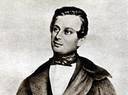 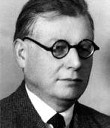 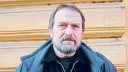 BOŽENA NĚMCOVÁJOSEF KAJETÁN TYLJOSEF LADABEDŘICH SMETANA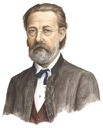 JIŘÍ ŽÁČEK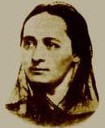 6. Doplň správné jméno k uvedeným výrazům z úkolu číslo 5: autorka pohádek 				_____________________________
	
hudební skladatel				_________________________________ 

současný básník pro děti			_________________________________ 

autor písně Kde domov můj		_________________________________ 

malíř, ilustrátor				_________________________________POUŽITÉ ZDROJE: obrázkyBožena Němcová: http://www.kr-kralovehradecky.cz/EN/img/info_o_kraji/nemcova.jpgJ. K. Tyl: http://mm.denik.cz/35/c6/tyl_josefkajetan_denik_clanek_solo.jpgJiří Žáček: http://aforisticamente.files.wordpress.com/2012/08/jic599c3ad-c5bec3a1c48dek_162447-gallery1-wvj8q.jpgBedřich Smetana: http://zsnyrany.cz/weby/200607/obrazky/smetana1.jpgJosef Lada: http://www.quido.cz/osobnosti/images/lada.jpgkniha: :    http://office.microsoft.comAnotace Žák si procvičí literární žánryAutor Mgr. Jana KunstováJazyk  Čeština Očekávaný výstup   Pozná základní literární žánry, poznává autory a jejich díloSpeciální vzdělávací potřeby- žádné –Klíčová slova bajka, pověst, báseň, rým, básník, prozaik, ilustrátor…Druh učebního materiáluPracovní list Druh interaktivity Test Cílová skupinaŽákStupeň a typ vzdělávánízákladní vzdělávání – první stupeňTypická věková skupina10 – 11 let Datum vytvoření          26. 11. 2011 Celková velikost85  kB – soubor.doc